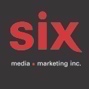 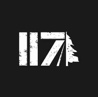 Alex PicMaison de Paille – Le EP acoustique disponible le 8 avrilMontréal, avril 2022 - Après avoir lancé les extraits « Il le faut » (2020) et « Payer le prix » (2021), l’auteur-compositeur et interprète Alex Pic fera paraître son premier EP acoustique « Maison de Paille » le 8 avril via 117 Records. Il partage aujourd’hui un extrait live de la chanson « Filante ».Alex Pic assurera les premières parties des spectacles de Jay Scøtt le 8 avril à Montréal au Club Soda et le 14 avril à l’Impérial de Québec.Reconnu pour son sens du spectacle et son énergie débordante, Alex a voulu se présenter sous un autre angle en toute simplicité et vulnérabilité. Un projet enregistré dans une maison de paille où l’on se laisse porter par sa voix et sa guitare. Leader de la formation Rock Abitibienne Lubik, Alexandre Picard est mélomane, amoureux de la scène et un artiste fortement enraciné en Abitibi. Il traîne avec lui plus de 15 ans d’historique musical composé de nombreux projets de Bluegrass, de Rock et de musique alternative mais c'est avec Lubik qu'il a parcouru le Québec. Avec près de 200 spectacles, Lubik s’est produit dans les plus grands festivals du Québec et les nombreuses tournées avec des groupes comme Grimskunk, Groovy Aardvark et Caravane lui ont permis, en tant que chanteur du groupe, de s’établir comme un membre important de la communauté rock Québécoise. Travailleur social de formation, Alex a toujours eu son milieu de vie à cœur. Reliant son travail auprès des jeunes et son amour pour la musique, il a réalisé plusieurs apparitions dans les écoles secondaires en tant qu'enseignant dans les cours de musique, avec des concerts auprès des jeunes du premier et du deuxième cycle. CRÉDITS 1. RunAuteurs : Alexandre Picard & Cédric Boisclair Gosselin Compositeur : Alexandre PicardVoix supplémentaire : Elliot Paquette2. Filante Auteurs : Cédric Boisclair Gosselin Compositeur : Alexandre Picard3. Le Bonheur Auteurs : Alexandre Picard & Cédric Boisclair Gosselin Compositeur : Alexandre PicardArrangements : Alexandre PicardViolon : Frédéric St-PierreVioloncelle : Jacob Auclair-Fortier  Enregistrement/Mix/Mastering : Yannick St AmandSource : 117 RecordsInformation : Simon Fauteux / Patricia Clavel